Permission To Shoot Form
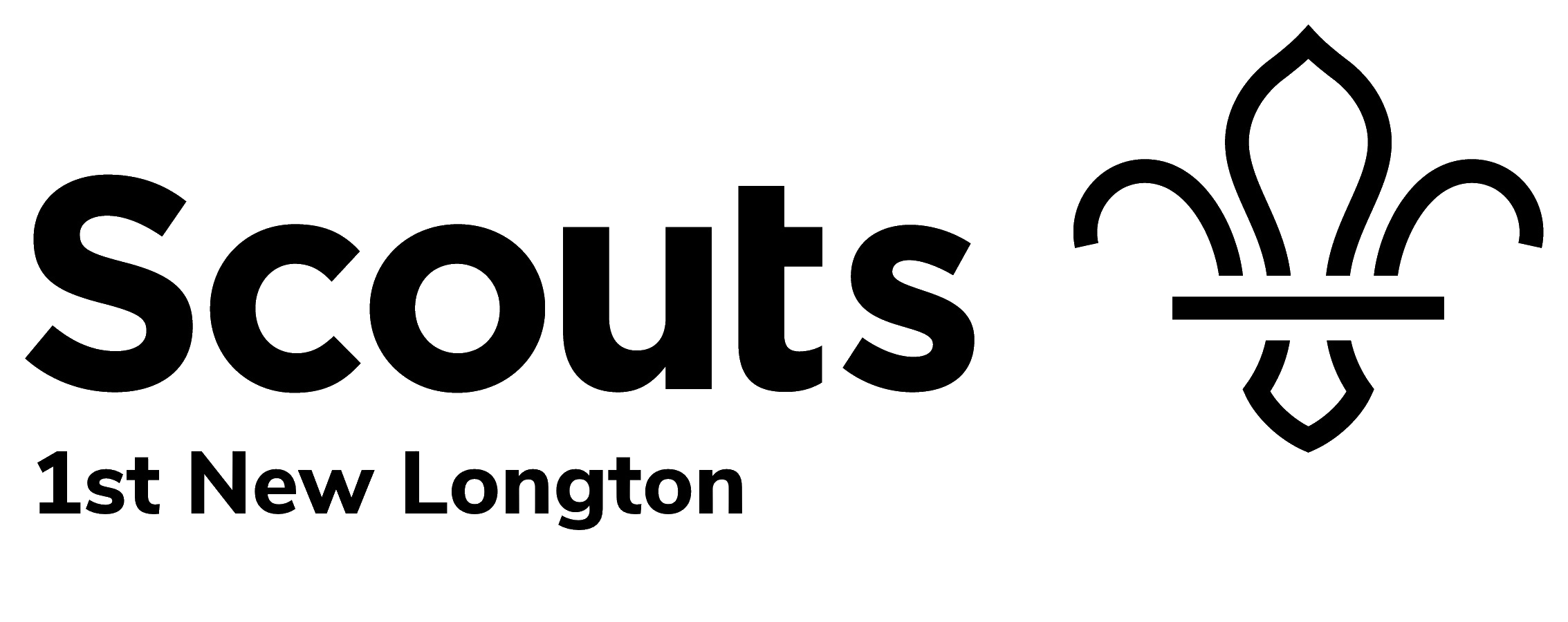 Name of Young Person: ____________________________________________________Section / Group (delete as appropriate): 1st New Longton Cubs1st New Longton Scouts		Stanhope ESUI, being the parent/guardian of the person named above, declare that he/she is not subject to restriction by virtue of Section 21 of the Firearms Act 1968 (which applies only to persons who have served a term of imprisonment or youth custody) and give permission for them to take part in the activities below:Activities (delete as appropriate): Air Pistol Shooting		Air Rifle ShootingClay Pigeon Shooting		CrossbowYour Name: _______________________________________________________________Signed: ___________________________________________________________________Any Medical Conditions that may affect the activity: ____________________________________________________________________________________________________________________________________________________________________________________________________________________________________________________________